2028 Iceland Holidays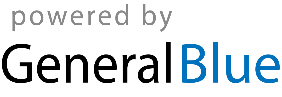 2028 - Iceland Calendar2028 - Iceland Calendar2028 - Iceland Calendar2028 - Iceland Calendar2028 - Iceland Calendar2028 - Iceland Calendar2028 - Iceland Calendar2028 - Iceland Calendar2028 - Iceland Calendar2028 - Iceland Calendar2028 - Iceland Calendar2028 - Iceland Calendar2028 - Iceland Calendar2028 - Iceland Calendar2028 - Iceland Calendar2028 - Iceland Calendar2028 - Iceland Calendar2028 - Iceland Calendar2028 - Iceland Calendar2028 - Iceland Calendar2028 - Iceland Calendar2028 - Iceland Calendar2028 - Iceland CalendarJanuaryJanuaryJanuaryJanuaryJanuaryJanuaryJanuaryFebruaryFebruaryFebruaryFebruaryFebruaryFebruaryFebruaryMarchMarchMarchMarchMarchMarchMarchSuMoTuWeThFrSaSuMoTuWeThFrSaSuMoTuWeThFrSa11234512342345678678910111256789101191011121314151314151617181912131415161718161718192021222021222324252619202122232425232425262728292728292627282930313031AprilAprilAprilAprilAprilAprilAprilMayMayMayMayMayMayMayJuneJuneJuneJuneJuneJuneJuneSuMoTuWeThFrSaSuMoTuWeThFrSaSuMoTuWeThFrSa11234561232345678789101112134567891091011121314151415161718192011121314151617161718192021222122232425262718192021222324232425262728292829303125262728293030JulyJulyJulyJulyJulyJulyJulyAugustAugustAugustAugustAugustAugustAugustSeptemberSeptemberSeptemberSeptemberSeptemberSeptemberSeptemberSuMoTuWeThFrSaSuMoTuWeThFrSaSuMoTuWeThFrSa1123451223456786789101112345678991011121314151314151617181910111213141516161718192021222021222324252617181920212223232425262728292728293031242526272829303031OctoberOctoberOctoberOctoberOctoberOctoberOctoberNovemberNovemberNovemberNovemberNovemberNovemberNovemberDecemberDecemberDecemberDecemberDecemberDecemberDecemberSuMoTuWeThFrSaSuMoTuWeThFrSaSuMoTuWeThFrSa1234567123412891011121314567891011345678915161718192021121314151617181011121314151622232425262728192021222324251718192021222329303126272829302425262728293031Jan 1	New Year’s DayJan 6	EpiphanyJan 21	BóndadagurFeb 18	Woman’s DayFeb 28	BolludagurFeb 29	SprengidagurMar 1	Ash WednesdayApr 9	Palm SundayApr 13	Maundy ThursdayApr 14	Good FridayApr 16	Easter SundayApr 17	Easter MondayApr 20	First Day of SummerMay 1	Labour DayMay 14	Mother’s DayMay 25	Ascension DayJun 4	Pentecost, The Seamen’s DayJun 5	Whit MondayJun 17	Icelandic National DayAug 7	Commerce DayOct 21	First Day of WinterNov 16	Icelandic Language DayDec 23	St Þorlákur’s DayDec 24	Christmas EveDec 25	Christmas DayDec 26	Boxing DayDec 31	New Year’s Eve